OŚWIADCZENIE O STANIE ZDROWIA 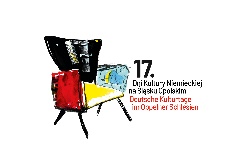 DATA wydarzenia w ramach 17 Dni Kultury Niemieckiej na Śląsku Opolskim: _________________________________________________Ja, niżej podpisana/-y (imię i nazwisko) ________________________________________Nr telefonu: ______________________________________________________________1. Oświadczam, że według mojej najlepszej wiedzy:• nie mam objawów zakażenia wirusem SARS-CoV-2 takich jak: duszność, kłopoty z oddychaniem, stan podgorączkowy/gorączka, objawy przeziębieniowe, kaszel, bóle mięśni i ogólne zmęczenie;• nie przebywam na kwarantannie lub pod nadzorem epidemiologicznym;• nie miałam/em w ciągu ostatnich 14 dni kontaktu z osobą zarażoną koronawirusem.2. W przypadku zagrożenia wyrażam zgodę na przekazanie moich danych Powiatowej Stacji Sanitarno-Epidemiologicznej oraz Głównemu Inspektoratowi Sanitarnemu.________________				 _______________________________Data 					Czytelny podpisZgodnie z art. 13 ogólnego rozporządzenia o ochronie danych osobowych z dnia 27 kwietnia 2016 r. (Dz. Urz. UE L 119 z 04.05.2016) informuję, iż: 1) administratorem Pani/Pana danych osobowych jest Towarzystwo Społeczno-Kulturalne Niemców na Śląsku Opolskim, z siedzibą w Opolu, ul. M. Konopnickiej 6  2) kontakt z Inspektorem Ochrony Danych - iod@skgd.pl 3) Pani/Pana dane osobowe przetwarzane na podstawie: - art. 9 ust. 2 lit. i) w zw. z art. 6 ust 1 lit. c) i e) ogólnego rozporządzenia o ochronie danych osobowych z dnia 27 kwietnia 2016 r. (RODO) oraz ustawą z dnia 10 maja 2018r. (Dz.U.2018 poz.100 z późn. zm.) w zw. z art. 17 ustawy z dnia 2 marca 2020 r. o szczególnych rozwiązaniach związanych z zapobieganiem, przeciwdziałaniem i zwalczaniem COVID-19, innych chorób zakaźnych oraz wywołanych nimi sytuacji kryzysowych (Dz.U. z 2020 r. poz. 374 z późn. zm.) - celem zapobiegania i zwalczania epidemii wywołanej koronawirusem SARS-CoV-2; - art. 6 ust. 1 lit. b ogólnego rozporządzenia o ochronie danych osobowych z dnia 27 kwietnia 2016 r. (RODO) w celu zawarcia, realizacji i rozliczenia umowy oraz realizacji udziału uczestnika w wydarzeniu. - wytycznych Ministerstwa Kultury i Dziedzictwa Narodowego oraz Głównego Inspektora Sanitarnego wydanych dla organizatorów imprez kulturalnych i rozrywkowych w trakcie epidemii wirusa SARS-CoV-2 w Polsce - art. 17 ustawy z dn. 2 marca 2020 r. o szczególnych rozwiązaniach związanych z zapobieganiem, przeciwdziałaniem i zwalczaniem COVID-19, innych chorób zakaźnych oraz wywołanych nimi sytuacji kryzysowych (Dz. U. z 2020 r. poz. 374 z późn. zm.) 4) w sytuacji zagrożenia odbiorcami Pani/Pana danych osobowych będzie Powiatowa Stacja Sanitarno-Epidemiologiczna oraz Główny Inspektorat Sanitarny; 5) Pani/Pana dane osobowe przechowywane będą przez okres 14 dni od daty wydarzenia; 6) posiada Pani/Pan prawo do żądania od administratora dostępu do danych osobowych, ich sprostowania, usunięcia lub ograniczenia przetwarzania; 7) ma Pani/Pan prawo wniesienia skargi do organu nadzorczego; 8) podanie danych osobowych jest dobrowolne, jednakże odmowa podania danych może skutkować odmową uczestnictwa w koncercie.OŚWIADCZENIE O STANIE ZDROWIA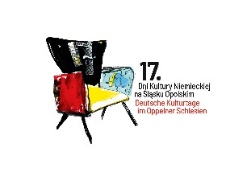 DATA wydarzenia w ramach 17 Dni Kultury Niemieckiej na Śląsku Opolskim: _________________________________________________Ja, niżej podpisana/-y (imię i nazwisko) ________________________________________Nr telefonu: ______________________________________________________________1. Oświadczam, że według mojej najlepszej wiedzy:• nie mam objawów zakażenia wirusem SARS-CoV-2 takich jak: duszność, kłopoty z oddychaniem, stan podgorączkowy/gorączka, objawy przeziębieniowe, kaszel, bóle mięśni i ogólne zmęczenie;• nie przebywam na kwarantannie lub pod nadzorem epidemiologicznym;• nie miałam/em w ciągu ostatnich 14 dni kontaktu z osobą zarażoną koronawirusem.2. W przypadku zagrożenia wyrażam zgodę na przekazanie moich danych Powiatowej Stacji Sanitarno-Epidemiologicznej oraz Głównemu Inspektoratowi Sanitarnemu.________________				 _______________________________Data 					Czytelny podpisZgodnie z art. 13 ogólnego rozporządzenia o ochronie danych osobowych z dnia 27 kwietnia 2016 r. (Dz. Urz. UE L 119 z 04.05.2016) informuję, iż: 1) administratorem Pani/Pana danych osobowych jest Towarzystwo Społeczno-Kulturalne Niemców na Śląsku Opolskim, z siedzibą w Opolu, ul. M. Konopnickiej 6  2) kontakt z Inspektorem Ochrony Danych - iod@skgd.pl 3) Pani/Pana dane osobowe przetwarzane na podstawie: - art. 9 ust. 2 lit. i) w zw. z art. 6 ust 1 lit. c) i e) ogólnego rozporządzenia o ochronie danych osobowych z dnia 27 kwietnia 2016 r. (RODO) oraz ustawą z dnia 10 maja 2018r. (Dz.U.2018 poz.100 z późn. zm.) w zw. z art. 17 ustawy z dnia 2 marca 2020 r. o szczególnych rozwiązaniach związanych z zapobieganiem, przeciwdziałaniem i zwalczaniem COVID-19, innych chorób zakaźnych oraz wywołanych nimi sytuacji kryzysowych (Dz.U. z 2020 r. poz. 374 z późn. zm.) - celem zapobiegania i zwalczania epidemii wywołanej koronawirusem SARS-CoV-2; - art. 6 ust. 1 lit. b ogólnego rozporządzenia o ochronie danych osobowych z dnia 27 kwietnia 2016 r. (RODO) w celu zawarcia, realizacji i rozliczenia umowy oraz realizacji udziału uczestnika w wydarzeniu. - wytycznych Ministerstwa Kultury i Dziedzictwa Narodowego oraz Głównego Inspektora Sanitarnego wydanych dla organizatorów imprez kulturalnych i rozrywkowych w trakcie epidemii wirusa SARS-CoV-2 w Polsce - art. 17 ustawy z dn. 2 marca 2020 r. o szczególnych rozwiązaniach związanych z zapobieganiem, przeciwdziałaniem i zwalczaniem COVID-19, innych chorób zakaźnych oraz wywołanych nimi sytuacji kryzysowych (Dz. U. z 2020 r. poz. 374 z późn. zm.) 4) w sytuacji zagrożenia odbiorcami Pani/Pana danych osobowych będzie Powiatowa Stacja Sanitarno-Epidemiologiczna oraz Główny Inspektorat Sanitarny; 5) Pani/Pana dane osobowe przechowywane będą przez okres 14 dni od daty wydarzenia; 6) posiada Pani/Pan prawo do żądania od administratora dostępu do danych osobowych, ich sprostowania, usunięcia lub ograniczenia przetwarzania; 7) ma Pani/Pan prawo wniesienia skargi do organu nadzorczego; 8) podanie danych osobowych jest dobrowolne, jednakże odmowa podania danych może skutkować odmową uczestnictwa w koncercie.